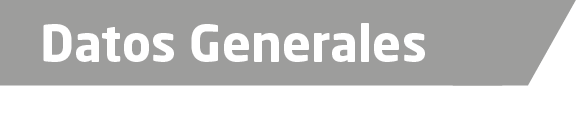 Nombre Rubén Barradas AguilarGrado de Escolaridad Licenciado en ContaduríaCédula Profesional (Licenciatura) 3503415Teléfono de Oficina 228-8-41-61-70. Ext.3573Correo Electrónico rbarradas@veracruz.gob.mxDatos GeneralesFormación Académica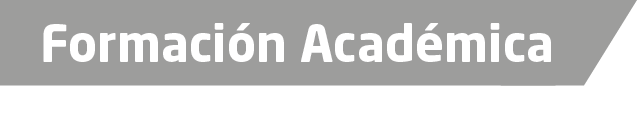 1991-1996Universidad Veracruzana Estudios de Licenciatura en Contaduría.Trayectoria Profesional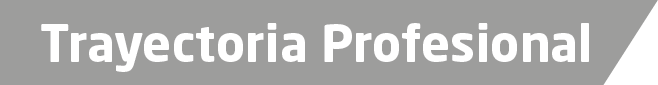 1993-1995Auxiliar Contable en Despacho Guiochín Morales.Abril a Septiembre de 1996Contador General en Constructora DARCA, S. A. de C. V. 1996-1999Auditor en Despacho Contable y de Auditoría Álvarez Finck y Cía., S. C. Ar de Conocimiento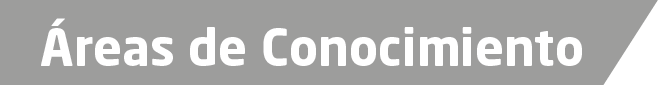 Operación del Sistema Integral de Administración Financiera del Estado de Veracruz (SIAFEV).Operación del Sistema Único de Administración Financiera para Organismos Públicos (SUAFOP).Contabilidad Gubernamental, en apego a la Ley General de Contabilidad Gubernamental y al Consejo Nacional de Armonización Contable (CONAC).Integración de la Cuenta Pública, en apego a la Ley General de Contabilidad Gubernamental y Ley de Disciplina Financiera.